生輔簡章資料交通資訊:                     高雄大學及中山高中開車、騎車國道1號高速公路(往高鐵左營站) 	→國道10號終點→(右轉)翠華路→左楠路→(左轉)後昌路→後昌新路      →藍昌路(中山高中)→(左轉)大學南路→本校國道1號高速公路(楠梓/大社交流道下) 	→(轉進)旗楠路→(右轉)土庫一路→德民新橋→德民路→(右轉)後昌新路
       →藍昌路(中山高中)→(左轉)大學南路→本校國道3號高速公路(往國道10號) 	→國道10號終點→(右轉)翠華路→左楠路→(左轉)後昌路→後昌新路       →藍昌路(中山高中)→(左轉)大學南路→本校省道台1線 	→(轉進)德民路→(右轉)後昌新路→藍昌路(中山高中)→(左轉)大學南路→本校。省道台17號 	→大學南路→本校→(右轉)藍昌路(中山高中)博愛三路 	→(左轉)大中路→(直上)大中路橋→(右轉)翠華路→左楠路→(左轉)後昌路       →後昌新路→藍昌路(中山高中)→(左轉)大學南路→本校民族一路 	→楠陽路橋(往台南)→高楠公路(省道台1線)→(左轉)德民路→(右轉)藍昌路(中山高中) →(左轉)大學南路→本校汽車進入校園必須「換證」並繳交「計時停車費」，每小時10元大學南路及西路路旁機車皆可臨停高大校門兩側皆有機車停車場行至大學西路底，沿指標即可進入工學院及學生第一宿舍機車停車場中山高中正對面即是家樂福楠梓店汽機車停車場Google Map路線圖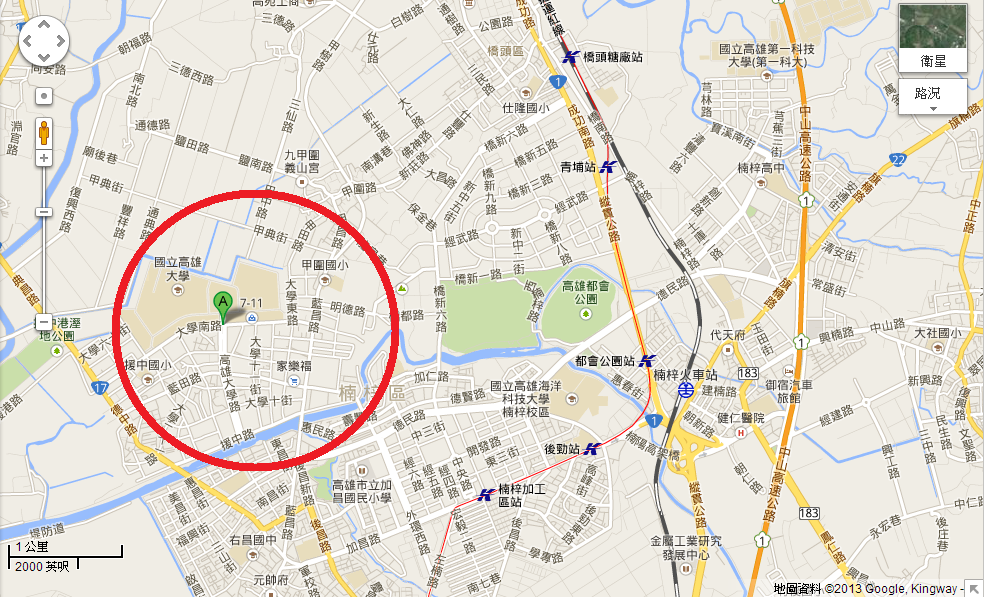 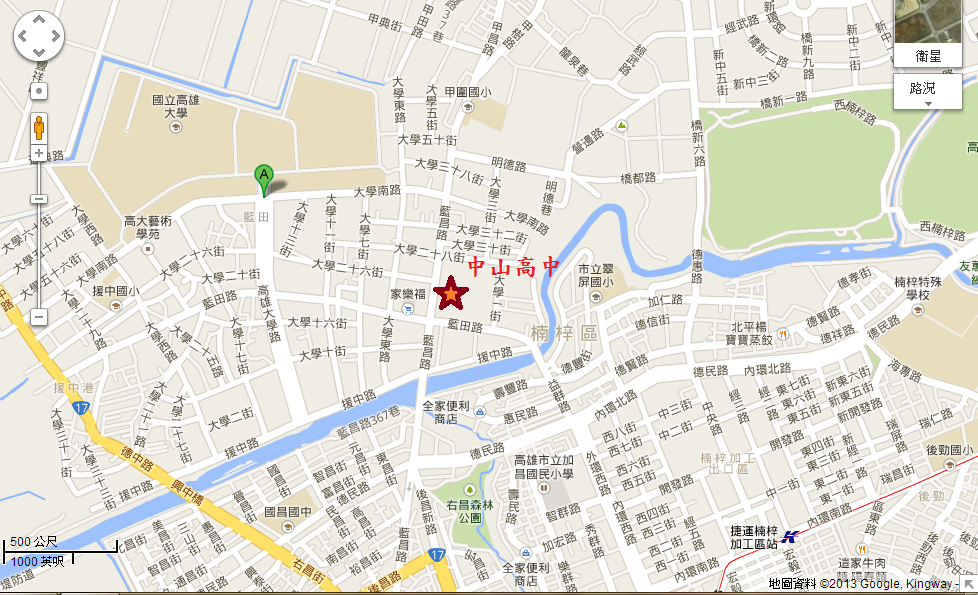 重要路線圖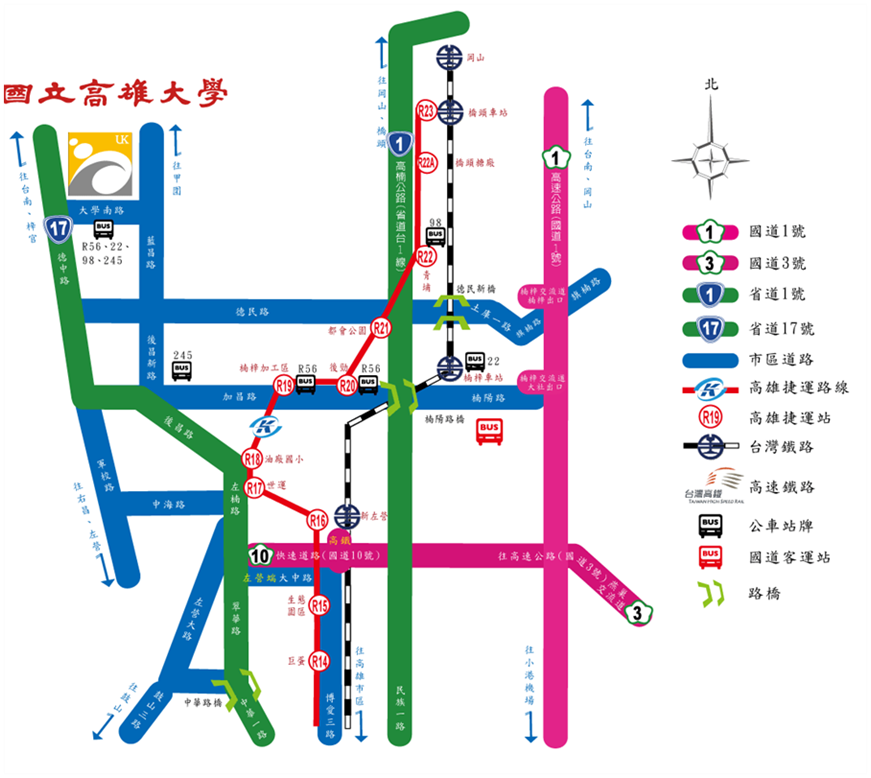 紅56  B路線(捷運楠梓加工區站- 高雄大學)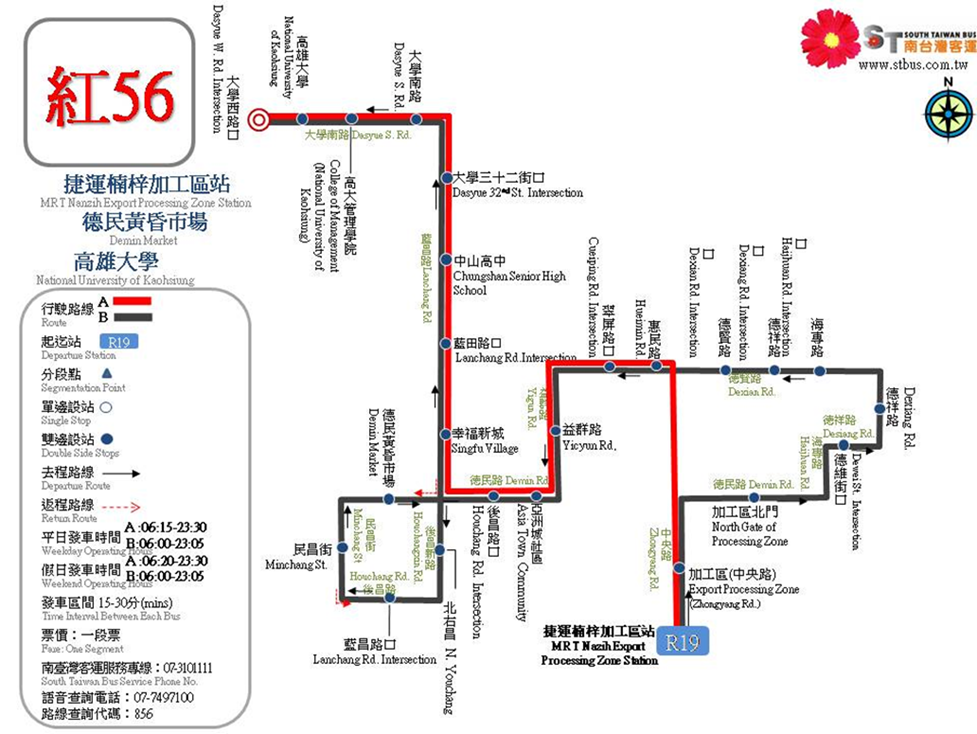 南台灣汽車客運股份有限公司    地指:高雄市仁武區高楠公路95號    電話: (07)310-1111   傳真: (07)310-0903	網址:http://www.stbus.com.tw/STBUS.htm高鐵、台鐵、捷運高鐵左營站、台鐵(高雄站、新左營站、橋頭站)下車，轉搭高雄捷運至R19(楠梓加工區站)，再轉搭紅56號接駁公車到本校、中山高中。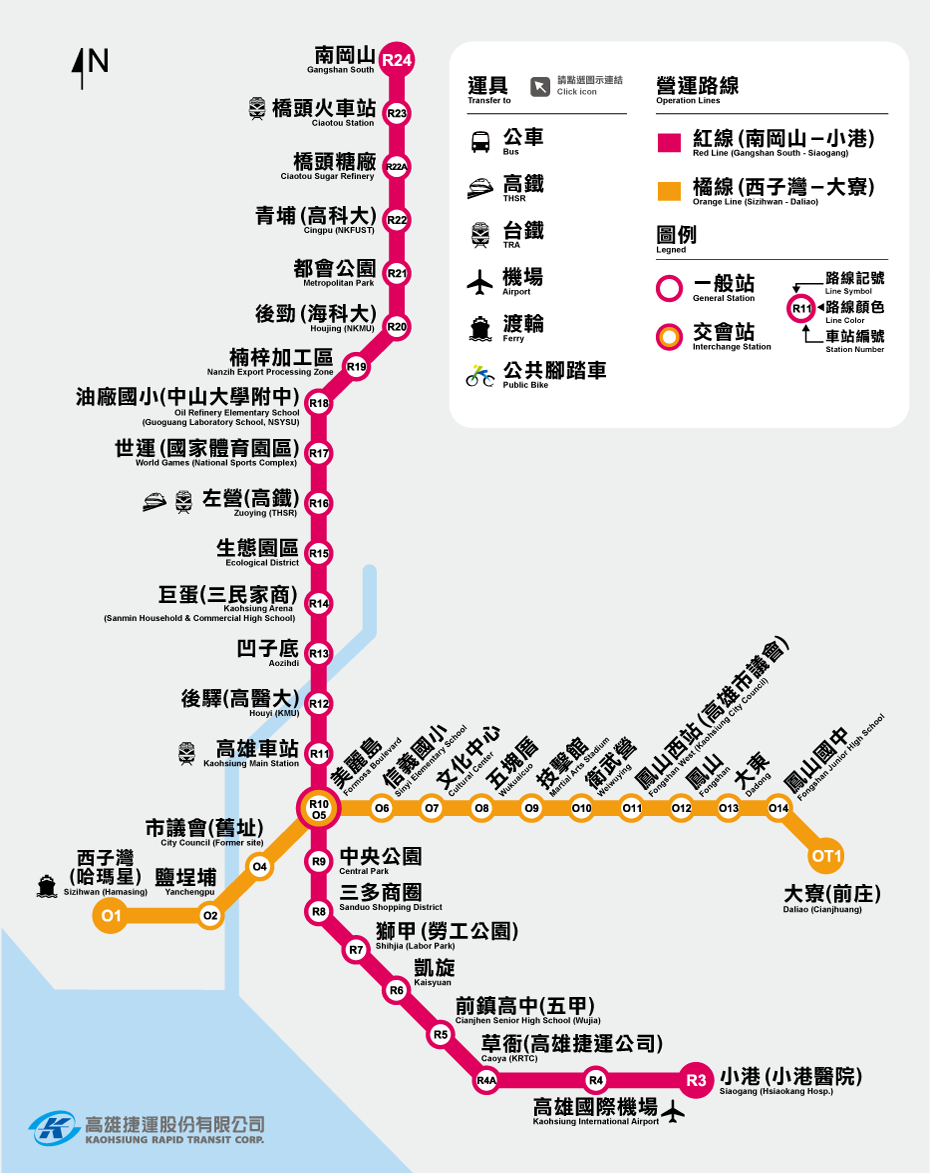 計程車計程車收費標準愛心腳踏車高雄大學校園內黃色車身(另有其他特殊顏色及烤漆，如復仇者聯盟系列)，漆有「高大愛心腳踏車」字樣的腳踏車，為本校提供師生民眾在校內公共騎乘專用，請愛惜使用、勿騎出校外，也不可上鎖，用畢須依規定停放於「腳踏車停放架」上；發現故障需維修車輛情形，請協助牽至綜合大樓前網球場下方停車場裡的「愛心腳踏車維修處」，或停放在就近之「腳踏車停放架」，不可隨意棄置路邊影響交通與觀瞻。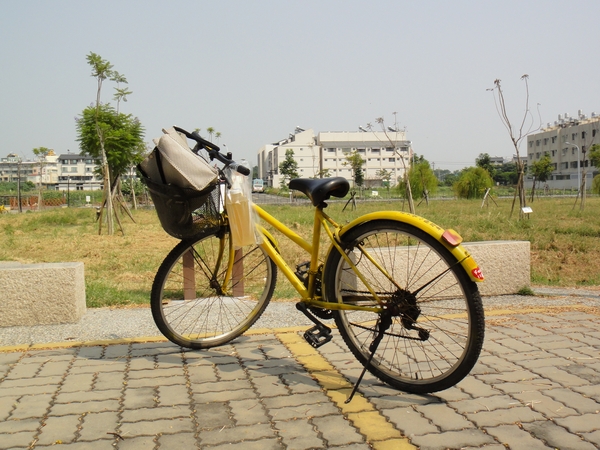 高大校園地圖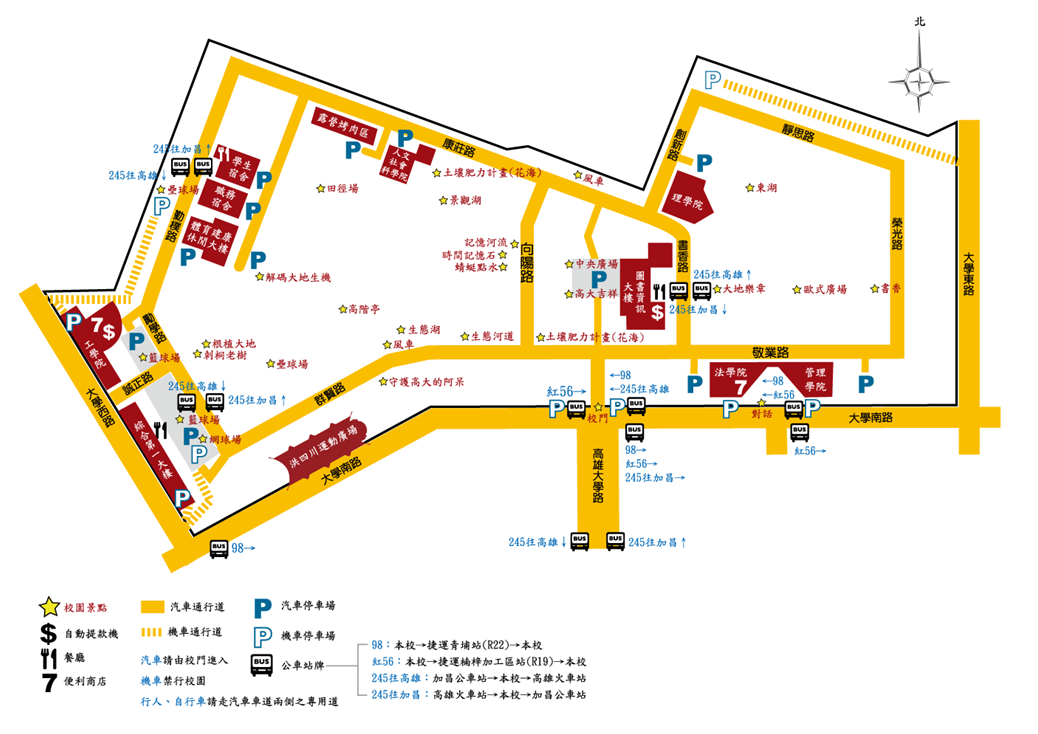 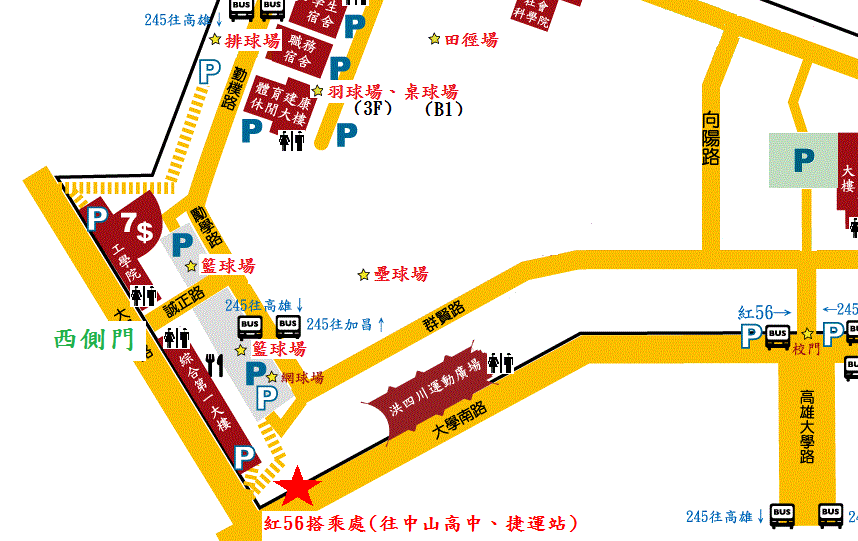 中山高中校園地圖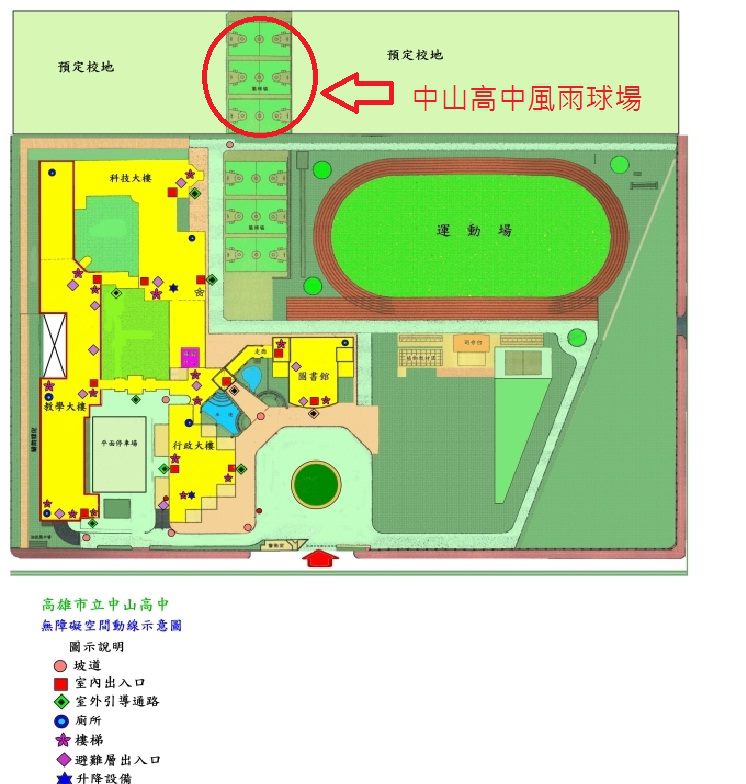 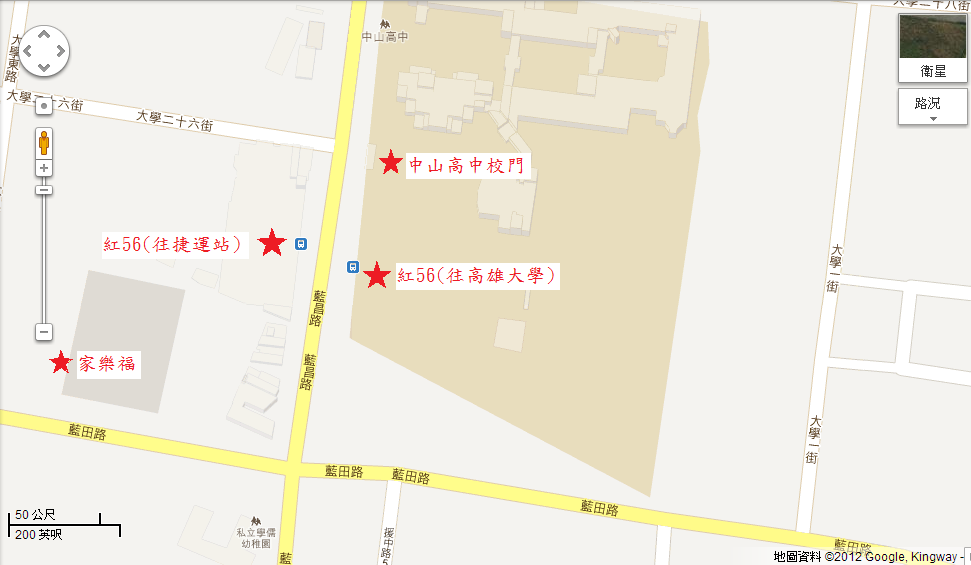 後勁中油壘球場開車、騎車國道1號高速公路(往高鐵左營站) 	→國道10號終點→(右轉)翠華路→左楠路→(右轉)後昌路→(左轉)宏毅二路→(左轉) 宏毅二路南四巷→後勁中油壘球場國道1號高速公路(楠梓/大社交流道下) 	→(轉進)旗楠路→(右轉)土庫一路→德民新橋→德民路→(左轉)高楠公路→(右轉)加昌路→(左轉)左楠路→(左轉) 後昌路→(左轉)宏毅二路→(左轉) 宏毅二路南四巷→後勁中油壘球場國道3號高速公路(往國道10號)  	→國道10號終點→(右轉)翠華路→左楠路→(右轉)後昌路→(左轉)宏毅二路→(左轉) 宏毅二路南四巷→後勁中油壘球場省道台1線→(轉進) 加昌路→(左轉)左楠路→(左轉) 後昌路→(左轉)宏毅二路→(左轉) 宏毅二路南四巷→後勁中油壘球場省道台17號後昌路→(左轉)宏毅二路→(左轉) 宏毅二路南四巷→後勁中油壘球場球場旁備有停車格高鐵、台鐵、捷運高鐵左營站、台鐵(高雄站、新左營站、橋頭站)下車，轉搭高雄捷運至R18(油廠國小站)4號出口，沿左楠路向北行走約300公尺依指標右轉，到後勁中油壘球場。Google Map路線圖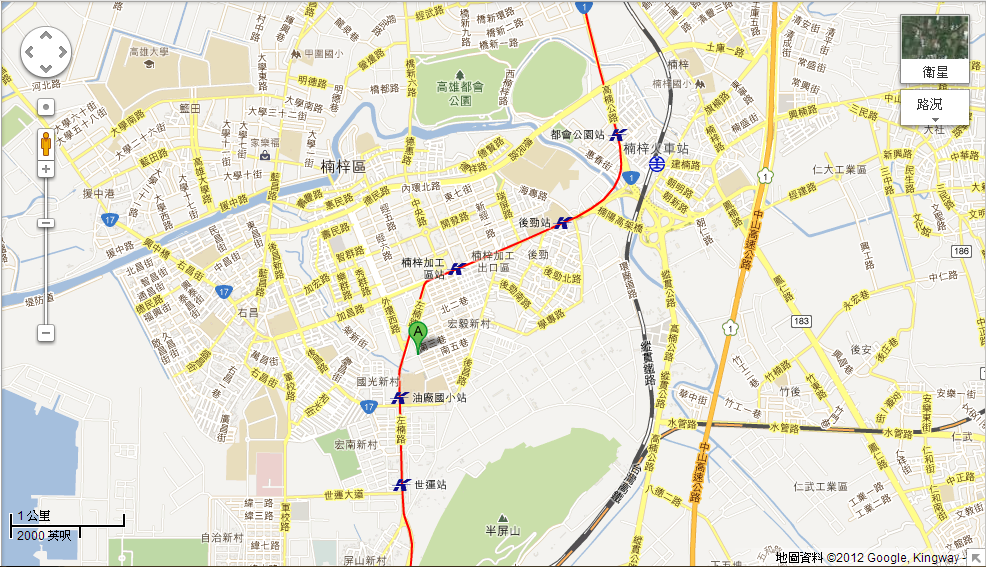 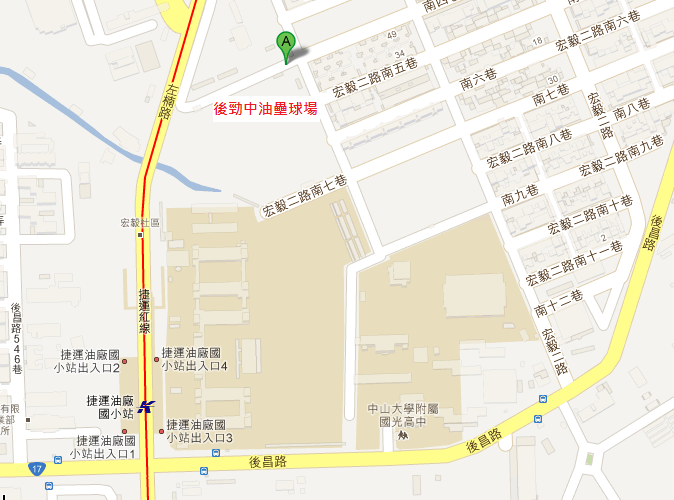 高雄第一科技大學壘球場開車、騎車	國道1號高速公路(楠梓/大社交流道下) 	→(轉進)旗楠路→(右轉)土庫一路→(右轉)清豐二路→(左轉)土庫路→(右轉)創新路→高雄第一科技大學國道3號高速公路 	→國道1號→國道1號高速公路(楠梓/大社交流道下) →→(轉進)旗楠路→(右轉)土庫一路→(右轉)清豐二路→(左轉)土庫路→(右轉)創新路→高雄第一科技大學省道台1線 	→(轉進)德民路→德民新橋→(左轉)清豐二路→(左轉)土庫路→(右轉)創新路→高雄第一科技大學Google Map路線圖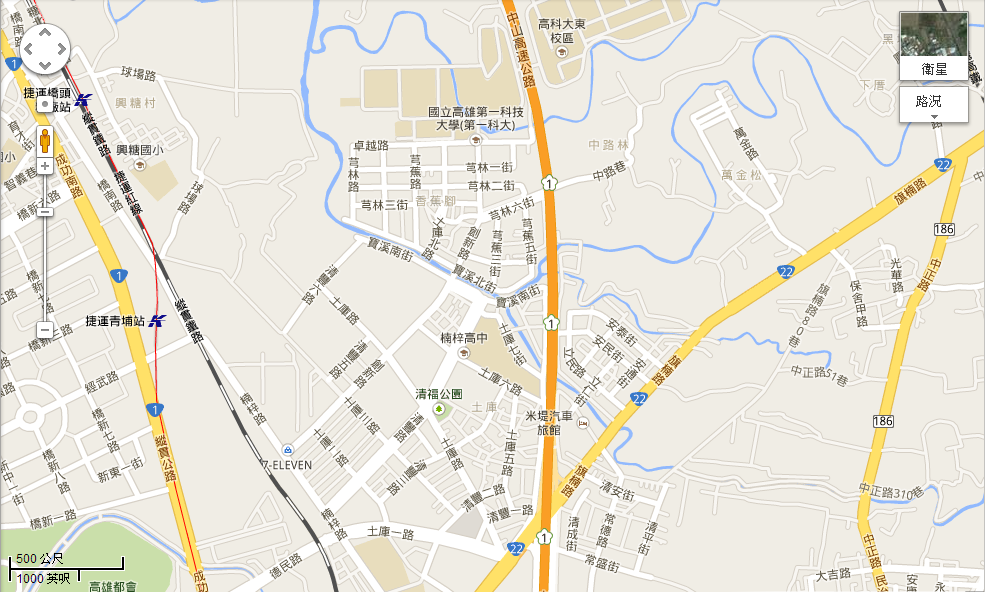 重要路線圖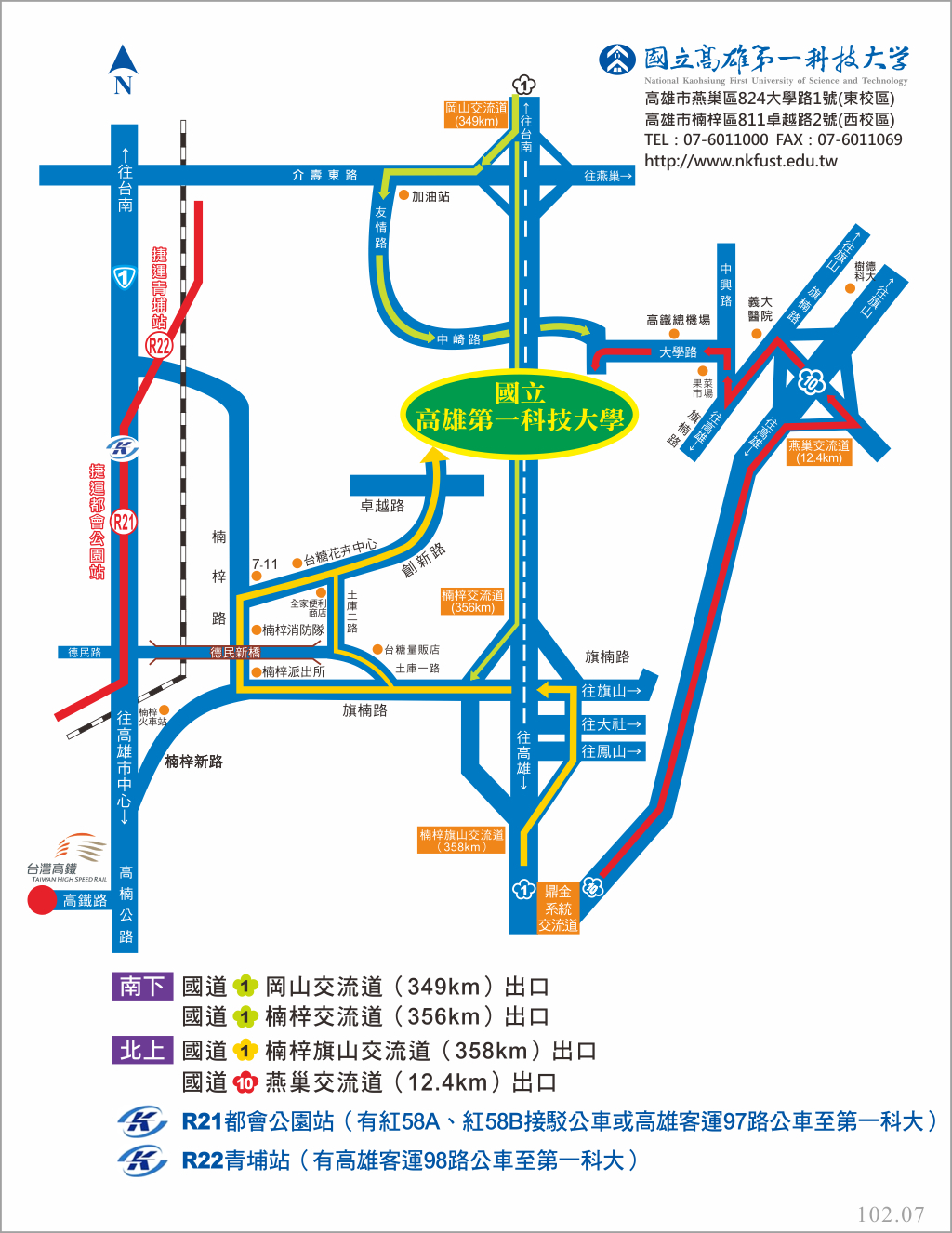 高鐵、台鐵、捷運高鐵左營站、台鐵(高雄站、新左營站、橋頭站)下車，轉搭高雄捷運至R21 (都會公園站)，轉搭高雄捷運紅58號接駁公車，到高雄第一科技大學。高第一校園地圖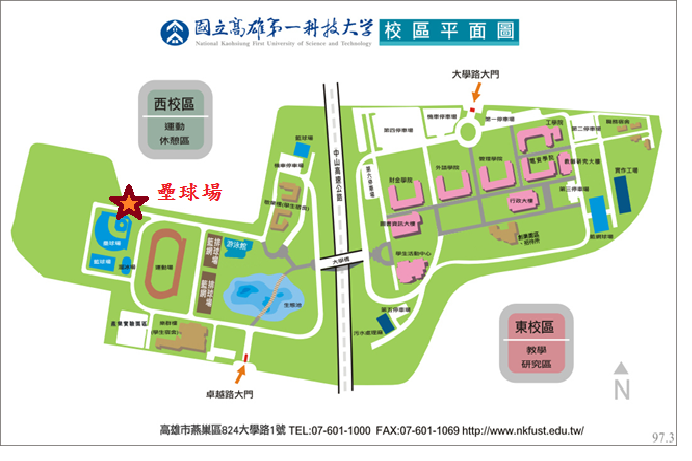 高雄捷運接駁公車高雄捷運紅56號接駁公車於高雄捷運R19(楠梓加工區站)1號出口處搭乘，沿路行經校外鄰近商圈(楠梓加工區、德明商圈)，班次頻繁，約15-30分鐘一班。搭乘需投幣12元，可使用高捷卡。高雄市政府交通局公車動態查詢系統，上網(http://122.146.229.210/bus/Dybus.aspx)，或撥打語音查電話：07-7497100，輸入公車路線代碼：8+接駁公車路線名稱(例如：紅1路，代碼即為801)，即可即時掌握公車到站時刻。紅56  A路線(捷運楠梓加工區站- 高雄大學)例假日例假日例假日例假日例假日例假日例假日例假日例假日例假日例假日例假日例假日例假日102 年06月03實施102 年06月03實施102 年06月03實施102 年06月03實施時060708091011121314151617181920212223分00000000000000000000000000-05051005分3030303055分分分分備註*捷運楠梓加工區站  發車*捷運楠梓加工區站  發車*捷運楠梓加工區站  發車*捷運楠梓加工區站  發車*捷運楠梓加工區站  發車*捷運楠梓加工區站  發車*捷運楠梓加工區站  發車*捷運楠梓加工區站  發車*捷運楠梓加工區站  發車*捷運楠梓加工區站  發車*捷運楠梓加工區站  發車*捷運楠梓加工區站  發車*捷運楠梓加工區站  發車*捷運楠梓加工區站  發車*捷運楠梓加工區站  發車*捷運楠梓加工區站  發車*捷運楠梓加工區站  發車*捷運楠梓加工區站  發車備註*行經德民黃昏市場*行經德民黃昏市場*行經德民黃昏市場*行經德民黃昏市場*行經德民黃昏市場*行經德民黃昏市場*行經德民黃昏市場*行經德民黃昏市場*行經德民黃昏市場*行經德民黃昏市場*行經德民黃昏市場*行經德民黃昏市場*行經德民黃昏市場*行經德民黃昏市場*行經德民黃昏市場*行經德民黃昏市場*行經德民黃昏市場*行經德民黃昏市場起跳：1.5公里85元續跳：每250公尺5元延滯計時：時速5公里以下累計3分鐘5元夜間加成：23:00~06:00加2成服務費：開行李箱加10元申訴服務計程車駕駛人有超收車資、拒載或服務態度不佳等情形，民眾可記下車輛號碼、執業登記證號碼、發生時間及地點等相關資料，向下列機關申訴，經查證屬實者，主管機關將依相關規定裁處。
高雄市政府交通局 07-229-9865‧高雄市政府警察局110‧高雄市區監理所 07-3010131‧高雄區監理所 07-771-1101#310免費代叫計程車服務高雄市政府警察局交通警察大隊全國首創於民國86年成立全國首創免付費代叫計程車服務專線0800-001006，免費為民眾代叫優良之計程車。高雄市智慧型衛星計程車車隊一覽表高雄捷運接駁公車高雄捷運紅58號接駁公車於高雄捷運R21(都會公園站)搭乘，15-30分鐘一班，約20分鐘至高第一科大。搭乘需投幣12元，可使用高捷卡。在高雄第一科技大學(西校區)站下車。高雄市政府交通局公車動態查詢系統，上網(http://122.146.229.210/bus/Dybus.aspx)，或撥打語音查電話：07-7497100，輸入公車路線代碼：8+接駁公車路線名稱(例如：紅1路，代碼即為801)，即可即時掌握公車到站時刻。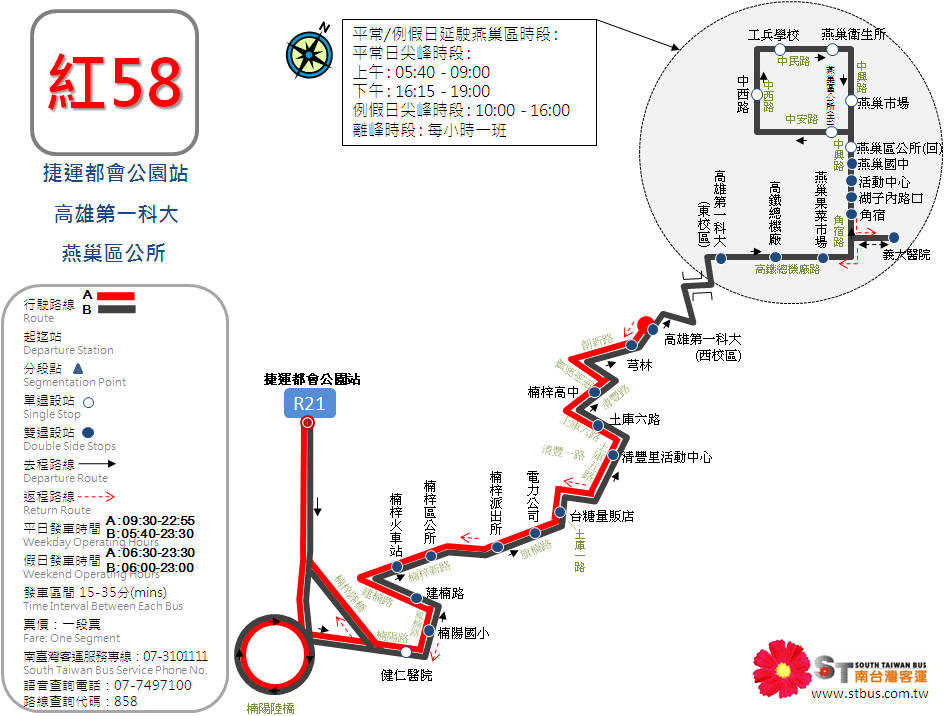 